Publicado en Mondéjar Guadalajara el 03/12/2021 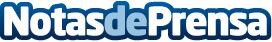 Bodegas Mariscal desea una Feliz Navidad con unos vinos de excepción El maridaje perfecto para disfrutar de la vida, pasa por rodearse de la familia, amigos y vino en casa. Así lo defienden en Bodegas Mariscal, con el fin de una Navidad más, llevar su vino de la bodega a cualquiera de los hogares españolesDatos de contacto:Bodegas Mariscal949 38 51 38Nota de prensa publicada en: https://www.notasdeprensa.es/bodegas-mariscal-desea-una-feliz-navidad-con Categorias: Nacional Gastronomía Entretenimiento http://www.notasdeprensa.es